Készítsünk árnyjátékot! Kartonpapír hátoldalára hurkapálcát rögzítünk ragasztószalaggal.Gyurmagolyó közepébe rögzítjük.Saját kezünk felhasználásával állatok képét formáljuk.Erős fényű elemlámpával megvilágítjuk kezünket.A kartonpapíron megjelennek az állatok árnyképei.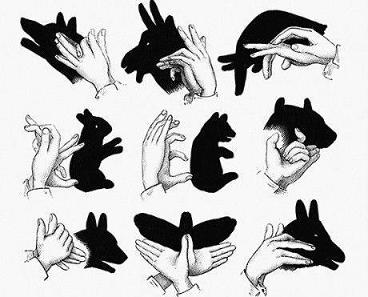 